,,,,,,,,,,,,,,,,,,,,,,,,,,,,,,,,,,,,,,,,,,,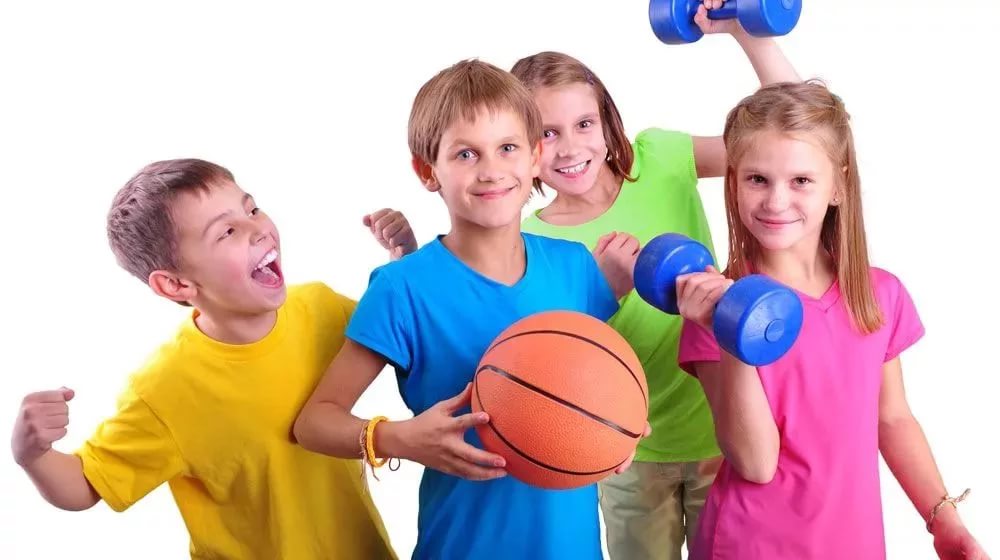 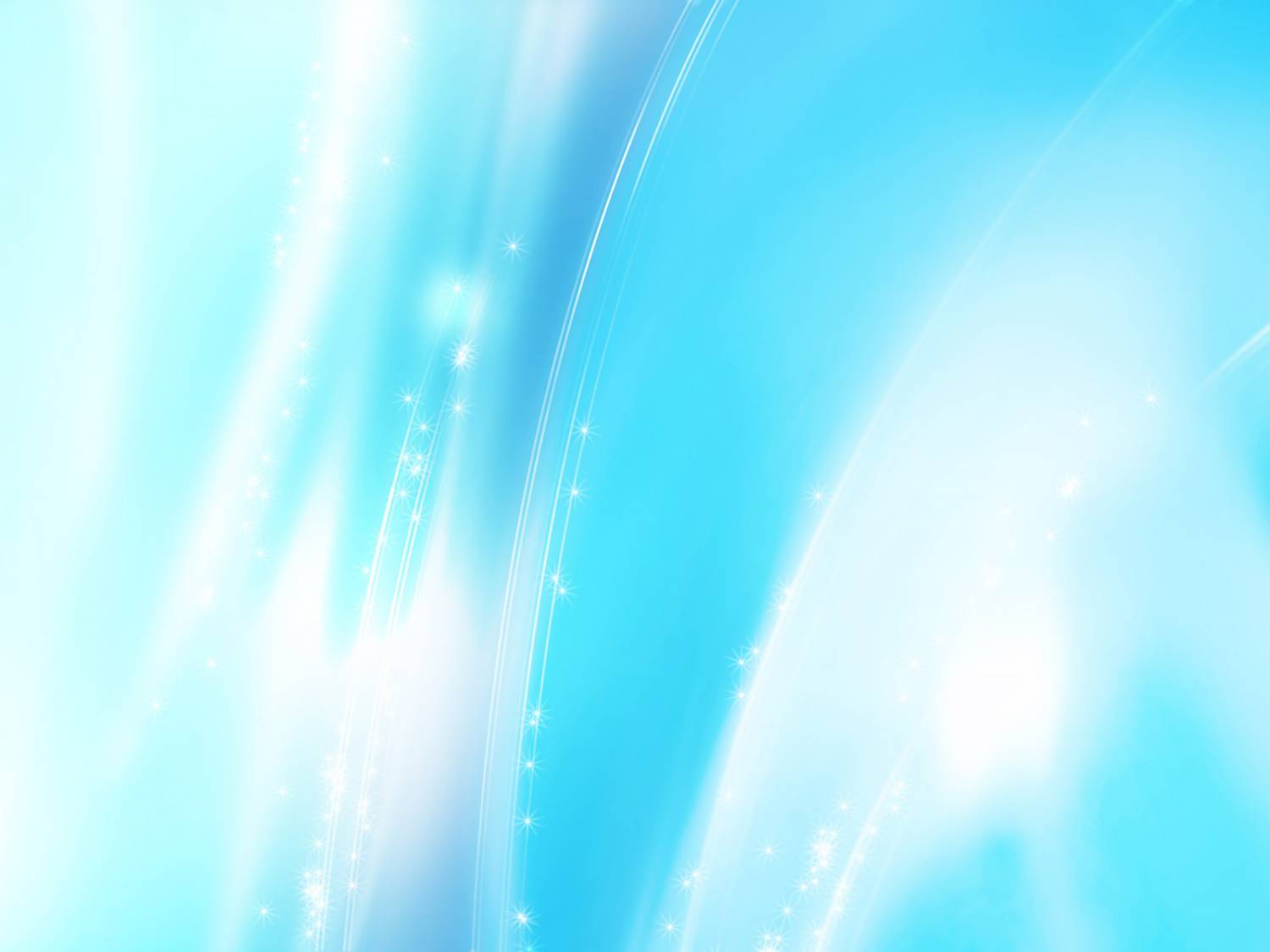 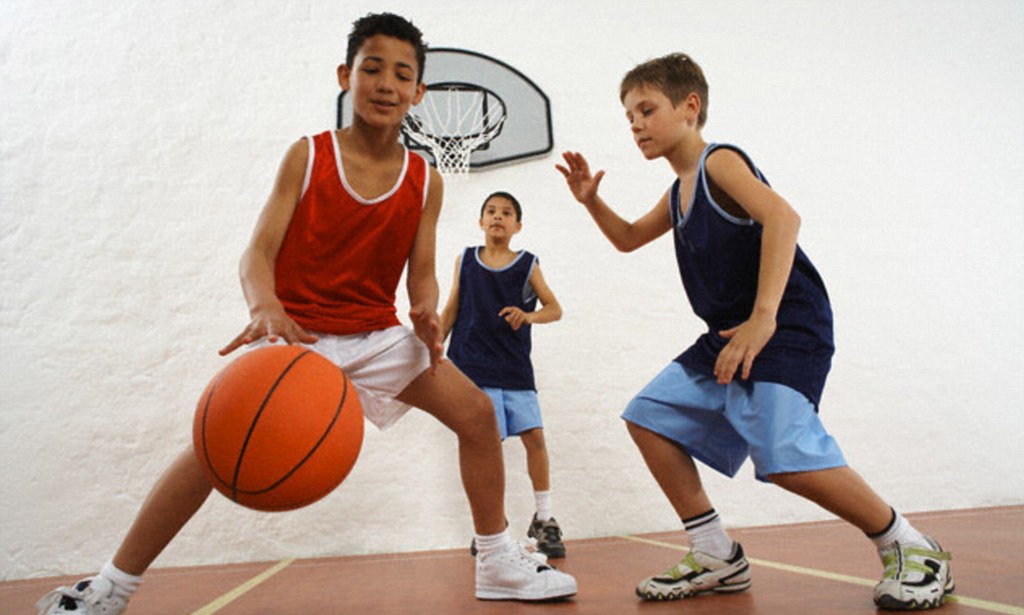 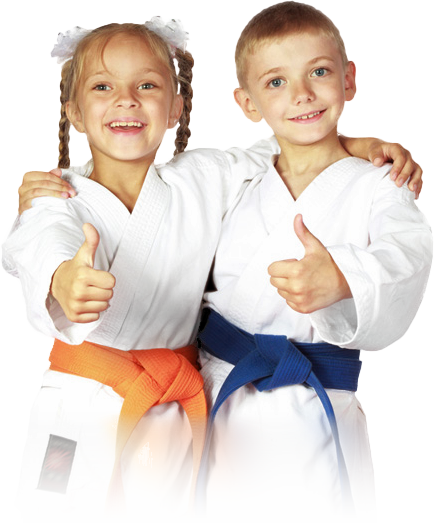 +,,,,,,,,,,,,,,,,,,,,,,,,,,,,,,,,,,,,,,,,,,,,,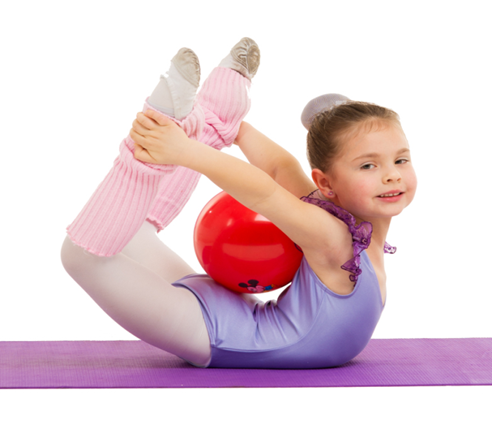 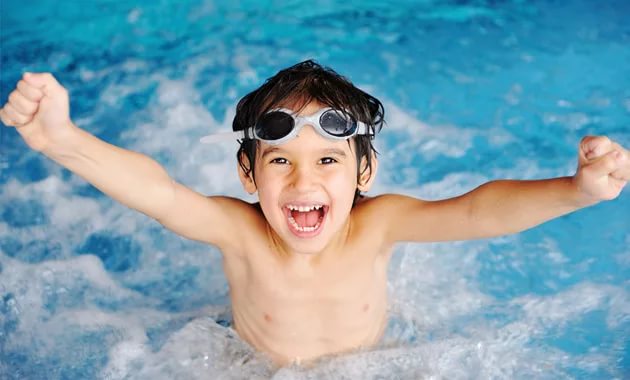 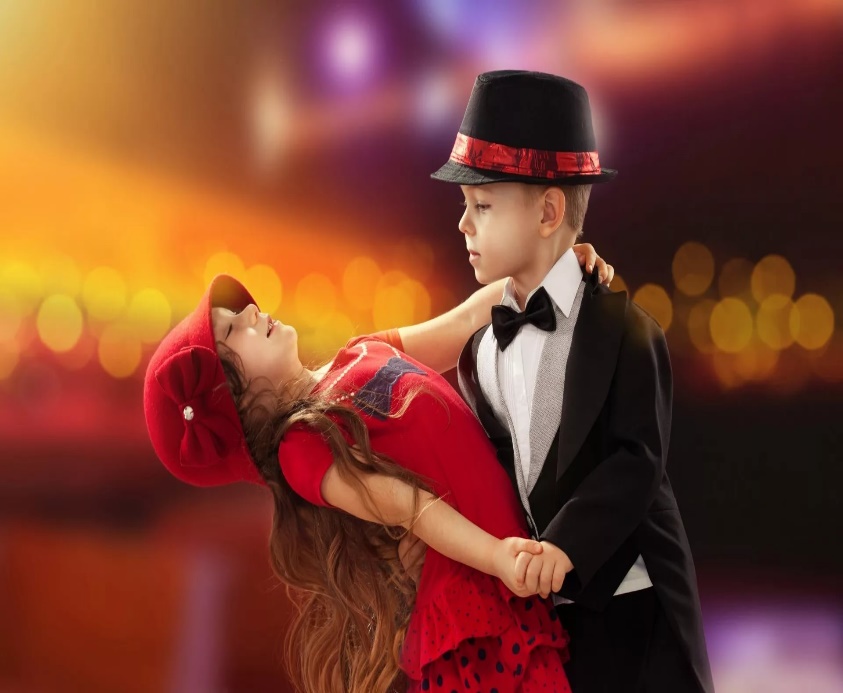 